На основу члана 55. став 1. тачка 2. и члана 60. став 1. тачка 2. Закона о јавним набавкама (,,Службени гласник РС”, број 124/2012, 14/2015, 68/2015), објављујеПОЗИВ ЗА ПОДНОШЕЊЕ ПОНУДА(ЈН-03/2018)Назив наручиоца: Математички факултет , Универзитет у БеоградуАдреса наручиоца: Студентски трг бр. 16, 11000 БеоградИнтернет страница наручиоца: http://www.matf.bg.ac.rsВрста наручиоца: УстановаВрста поступка јавне набавке: Поступак јавне набавке мале вредности за закључење оквирног споразума са највише три добављача на годину дана Врста предмета набавке: ДобраОпис предмета набавке: Клима уређаји са монтажомНазив и ознака из општег речника набавке: Уређаји за климатизацију  - 39717200-3 Критеријум за доделу уговора: Најнижа понуђена ценаНачин преузимања конкурсне документације, односно интернет адреса где је конкурсна документација доступна: Конкурсну документацију заинтересована лица могу преузети са интернет странице наручиоца, односно са Портала јавних набавки: www.portal.ujn.gov.rsНачин подношења понуде и рок: Понуду доставити на адресу наручиоца (Студентски трг 16, Београд - секретаријат (Соба 707)) у затвореној коверти са назнаком "НЕ ОТВАРАТИ - Понуда за јавну набавку клима уређаја са монтажом, ознаке и броја ЈН - 03/2018". Понуда се сматра благовременом уколико је примљена од стране наручиоца до 01.02.2018. године до 12:30 часова.Место, време и начин отварања понуда: Отварање понуда ће се обавити јавно, пред комисијом, дана 01.02.2018. године у 13:00 часова у деканату Математичког факултета, Студентски трг 16, Београд.Услови под којима представници понуђача могу учествовати у поступку отварања понуда: У поступку отварања понуда могу учествовати представници понуђача који имају овлашћење.Рок за доношење одлуке о закључењу оквирног споразума: Одлука о закључењу оквирног споразума за предметну јавну набавку биће донета у року од 10 (десет) дана од дана отварања понуда.Лице за контакт: Ивана Девић                                ivanad@matf.bg.ac.rs             УНИВЕРЗИТЕТ У БЕОГРАДУ МАТЕМАТИЧКИ ФАКУЛТЕТ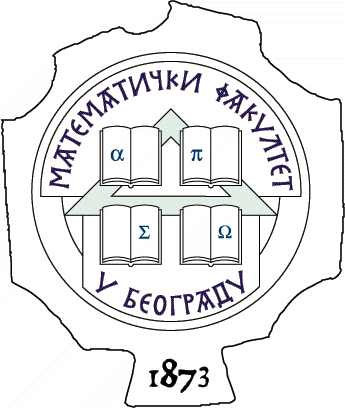  11000 БЕОГРАД, Студентски трг 16, Тел./факс 2630-151, e-mail: matf@matf.bg.ac.rs, http:///www.matf.bg.ac.rs 